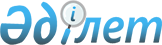 А.Ә. Әріпханов туралыҚазақстан Республикасы Премьер-Министрінің 2009 жылғы 11 наурыздағы N 36-ө Өкімі



      Басқа жұмысқа ауысуына байланысты Айдар Әбдіразақұлы Әріпхан Қазақстан Республикасы Премьер-Министрінің кеңесшісі қызметінен босатылсын.


      


Премьер-Министр                                      К. Мәсімов


					© 2012. Қазақстан Республикасы Әділет министрлігінің «Қазақстан Республикасының Заңнама және құқықтық ақпарат институты» ШЖҚ РМК
				